DEVON DISTRICT COUNCILSJOINT SAFEGUARDING POLICY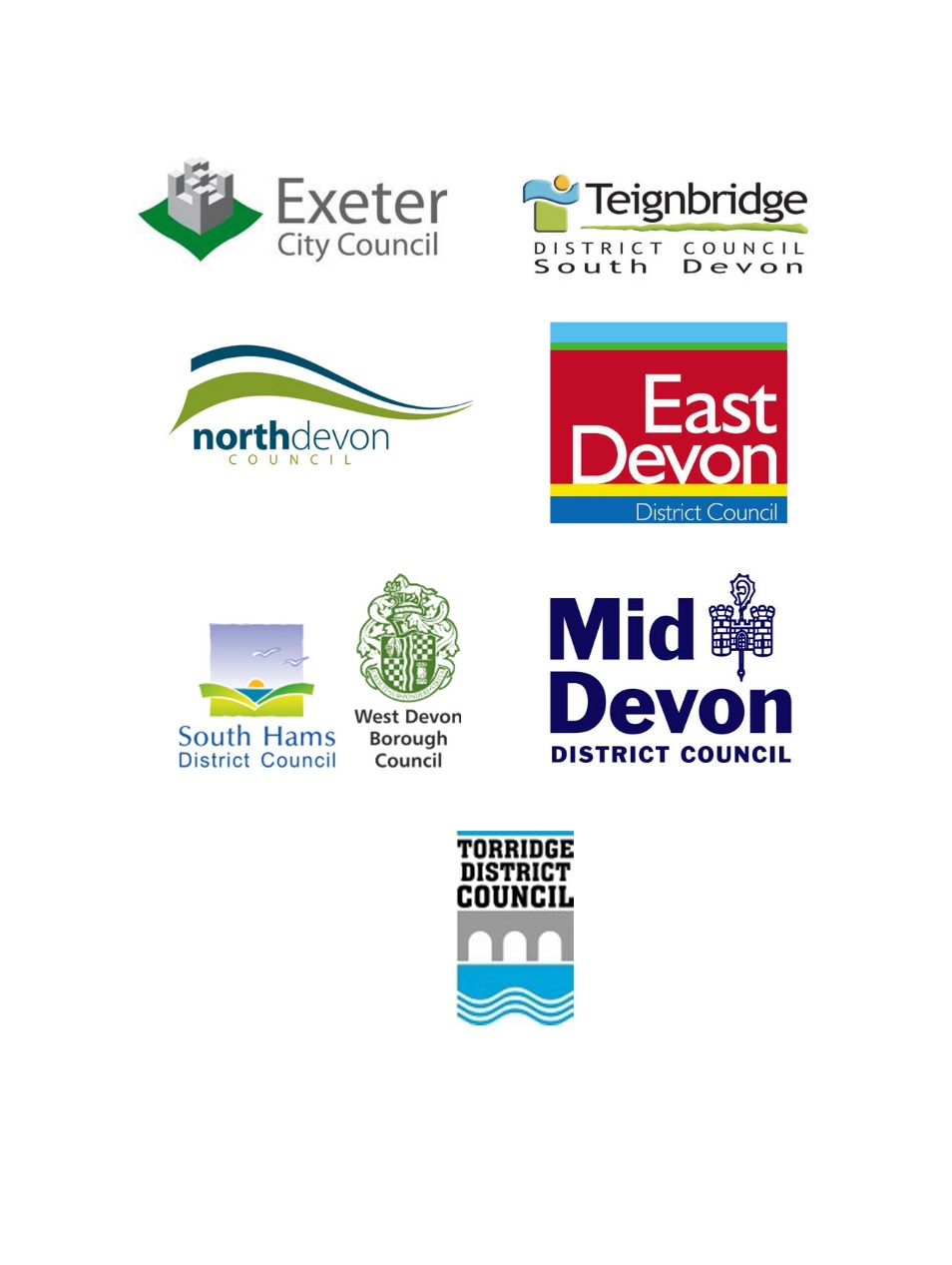 This policy should be read with the individual district council guides managers and employeesThis policy can be made available in large print and other formats such as printed on yellow paper, taped, Braille etc. as requested.Policy development and Version detailsV1  10 December 20151. 	IntroductionThis policy is based on the district council responsibilities under:The Care Act 2014 in particular Sections 42 to 46 related to safeguarding, further information can be found at: http://www.legislation.gov.uk/ukpga/2014/23/contents/enacted The Children Act 2004, specifically Section 11 which places a duty on key people and public bodies, including district councils, to make arrangements to ensure that their functions are discharged with regard to the need to safeguard and promote the welfare of children. Further information can be found at: http://www.legislation.gov.uk/ukpga/2004/31/contentsThe Counter Terrorism Act 2015 section 26 which places a duty on certain bodies, in the exercise of their functions, to have due regard to the need to prevent people from becoming terrorists or supporting terrorism. The Prevent Agenda is one of four strands which makes up the Governments counter-terrorism strategy.  Further information can be found at: http://www.legislation.gov.uk/ukpga/2015/6/contentsThe Modern Slavery Act 2015.  Further information can be found at: http://www.legislation.gov.uk/ukpga/2015/30/contents/enactedThe Anti-Social Behaviour, Crime and Policing Act 2014 in particular Part 10 relating to forced marriage.  Further information can be found at: http://www.legislation.gov.uk/ukpga/2014/12/contents/enacted The Serious Crime Act 2015 particularly Part 5 relating to female genital mutilation, child cruelty and domestic abuse. Further information can be found at: http://www.legislation.gov.uk/ukpga/2015/9/contents/enactedThe policy is written with reference to the principle of Think Child, Think Parent, Think Family.  Further information can be found at: http://www.publichealth.hscni.net/publications/think-child-think-parent-think-family-02. 	Policy commitment2.1 	Devon District Councils believe that all children, young people and adults have the right to be safe, happy and healthy and deserve protection from abuse.  The councils are committed to safeguarding from harm all children, young people and adults with care and support needs (see definition in point 4 relating to the Care Act 2014) using any council services and involved in any of their activities, and to treat them with respect during their dealings with the councils, our partners and contractors.3. 	Aims of the PolicyThe aims of the policy are to: Clarify the roles and responsibilities of all parties within scope of the policy.
Support the promotion of a safe working environment and a culture of care in which the rights of all children, young people and adults with care and support needs are protected and respected.
Promote best practice in how employees and associated workers interact with children, young people and adults with care and support needs while providing Council services. Develop clear guidance and procedures for those employees working with children, young people and adults with care and support needs and ensure through training and support that they are aware of these and able to implement them.Provide a framework for developing partnerships with appropriate external bodies e.g. Devon Safeguarding Children Board and Devon Safeguarding Adults Board, to ensure that the policy continues to reflect legal and best practice requirements in respect of the responsibility of care of children, young people and adults with care and support needs.4. Scope of the PolicyThe policy is in respect of the district council responsibility towards:Children and young people, legally defined as any person under the age of 18.  From this point the terms child or children will be used to refer to this group.Adults with care and support needs are defined under the Care Act 2014 and for the purposes of this policy, as anyone over the age of 18 who:has needs for care and support (whether or not the local authority is meeting any of those needs) and;is experiencing, or at risk of, abuse or neglect; andas a result of those care and support needs is unable to protect themselves from either the risk of, or the experience of abuse or neglect.The employees of the council who have dealings with children, young people and adults with care and support needs and who are required to act in a position of trust and to act responsibly and within the law. The employees and elected members of the council who, while not required to act in a position of trust, will come into contact with members of these groups on a regular basis during the course of their work. Volunteers and other workers involved in the provision of council services but not employed by the council, including workers in organisations with whom the council has contracts for the delivery of services. It covers all the functions and services of the council, its elected members, staff, partners and contractors. This document is primarily concerned with protecting children, young people and adults with care and support needs from harm and providing guidance on how to deal with issues.  However it is important to remember that safeguarding has a wider meaning which includes the promotion of welfare and taking action to enable all children, young people and adults with care and support needs to have the best life outcomes. 4.3 	The policy does not cover health and safety issues related to safeguarding children such as use of play equipment or provision of food at events.  Separate guidance on this and appropriate behaviours when dealing with children and adults with care and support needs, should be read in conjunction with this policy.Where available this policy should also be used in conjunction with the following documents:Disciplinary Procedure Grievance Procedure Whistle Blowing Policy Access to Information Policy Acceptable Use Policy Equality Policy Complaints & Feedback Procedure Harassment and Hate Crime Policy Health & Safety at Work guidance 5. Responsibility5.1	Responsibility for the implementation of this policy lies at all levels of the council.5.2	Elected Members are responsible for ensuring that the council has a policy, which adequately provides protection for children and adults with care and support needs in receipt of its services and for the regular review of this policy in the light of changes to legislation e.g. Data Protection Act, or new legislation or regulation.5.3	Elected Members should report any concerns to the Corporate Safeguarding Lead.5.4	A designated Lead Member will be appointed to assume lead responsibility for safeguarding.5.6	There are a number of safeguarding staff across each council situated in teams and services which have the most experience of dealing with safeguarding issues in their day to day work. In addition each organisation has appointed a Corporate Safeguarding Lead responsible for co-ordinating the implementation of the policy and providing a single point of contact for the safeguarding boards.5.7	Any staff who have a safeguarding concern should in the first instance discuss the matter with any one of the safeguarding leads who will make a decision whether or not to refer the matter to the appropriate external organisation. 5.8	Safeguarding leads have responsibility for:Receiving concerns, discussing them with whoever has raised the concern and taking advice from the relevant partner agency/County Council service: this could include complex matters such as consent and whether parents/carers should be notified.Making a decision about how to proceed and whether to make a formal referral.    If there is disagreement on the appropriate course of action to take then the safeguarding lead has the final decision.  Where staff are dissatisfied with the decision of the safeguarding lead, they should report their concerns to their line manager in the first instance and can still make a referral if they have strong concerns.Ensuring the procedure is followed on such matters as making a referral, confidentiality and recording.Working with colleagues to improve practice across the organisation. In the event of an incident or query, should a safeguarding lead not be available, staff should go straight to relevant Devon County Council service.  They can be supported by a senior manager but details of any incident must not be shared unless absolutely necessary.Attending appropriate courses and updating of safeguarding legislation.5.9	In addition the Corporate Safeguarding Lead has responsibility for:ensuring there is a secure central record relating to allegations and investigationsacting as multi agency partner on the Local Safeguarding Children Board and Local Adult Safeguarding Boardadvocating the importance of safeguarding to partners, contractors and customersensuring all safeguarding  policies, procedures and guidelines are implemented and promoted5.10	Line Managers are responsible for:Ensuring that employees, volunteers and other workers dealing with these groups are adequately trained and aware of their responsibilities in this area.Ensuring that external contractors delivering council services are aware of the council’s expectation that workers are aware of and abide by the standards of behaviour expected of council employees.Ensuring that carers and/or parents of the children and adults with care and support needs are aware that, in providing services, council employees are not normally acting in place of a parent, except in relation to events for unaccompanied children who have been formally registered. Ensuring the carers and/or parents of the children and adults with care and support needs who are in direct receipt of council services  are made aware that services will be delivered in line with this policy.Ensuring that any evidence or complaint of abuse or lack of care is reported to the appropriate body e.g. Devon County Council, Safeguarding Board or the Police, and to council’s Human Resources or Personnel team where members of staff are involved.Ensuring that employees and others do not work with children or adults with care and support needs on regulated activities without an appropriate Disclosure & Barring Service (DBS) disclosure.Working with other associated agencies to ensure the proper transfer of information relating to dealings with children and adults with care and support needs, where necessary.Ensuring that adequate supervision and support is available to those who have been directly involved in dealing with safeguarding cases, including a debrief of the case and any relevant outcomes.5.11	In addition to the above, members of the senior management team are responsible for:Identifying those services and posts that are likely to have an involvement with children and adults with care and support needs, and undertaking an appropriate risk assessment of posts in respect of DBS disclosure requirements. Ensuring that those people appointed by them to the district council, whose normal duties fall into the definition of Regulated Activity as defined in the Safeguarding Vulnerable Groups Act 2006 and amended by the Protection of Freedoms Act 2012, are subject to the appropriate level of DBS disclosure and are appropriately qualified and/or trained in working with these groups. Ensuring that all necessary procedures and practices are in place to provide adequate protection both for the individuals in these groups but also protection for the employees involved with them.Ensuring that proper records are kept of any incidents occurring within their service and that these are held securely and/or passed on to the council’s Human Resources/Personnel team if the incident involves a member of staff.Ensuring that the procurement framework for the authority includes expectations upon contractors to demonstrate effective safeguarding practices for all their staff.The Head of Paid Service/ Chief Executive is the lead officer with overall responsibility for the organisation’s safeguarding arrangements.5.12	Human Resources/Personnel are responsible for:Working with senior managers in maintaining a record of those posts, requiring a DBS disclosure together with the level of disclosure required. Ensuring that recruitment procedures are robust and that information pertinent to working with these groups is obtained during the recruitment procedure.Ensuring that DBS Disclosures are carried out in compliance with legislation and DBS guidance. Supporting senior managers in dealing with allegations of abuse or lack of care by staff.Referring information to the DBS and Local Authority Designated Officer (LADO) about employees who have been dismissed or removed from working with vulnerable groups (or would have been had they not left/resigned) as a result of a relevant caution/conviction, conduct that has harmed or put a child/vulnerable adult at risk of harm, or satisfied the ‘Harm Test’ in relation to vulnerable groups.5.13	All employees and particularly those working with children and adults with care and support needs are responsible for:Ensuring that they are familiar with and understand the policies and procedures relating to their work with or in the vicinity of children and adults with care and support needs.Ensuring that they feel confident in working within this environment and working with their managers to ensure that they have the knowledge and skills to carry out their tasks in this context. Treating all those children and adults with whom they come into contact while carrying out their work equally and with respect.Reporting to a Safeguarding Lead, any concerns they may have about abuse or a lack of care of children and adults with care and support needs either from other staff, from carers, parents or those in place of a parent or between members of the group. 5.14	Volunteers, partners, contractors and other workers are responsible for:Working with employees of the council, to the same standard, in ensuring the safety and well-being of children and adults with care and support needs within their scope.Participating in any training or development opportunities offered to them to improve their knowledge of skills in this area.6.	Review6.1	This policy and the guidance will be reviewed annually or whenever there is a change in the related legislation or an emerging risk is identified.  This will help us ensure that these documents are up to date and fit for purpose.TitleDevon District Councils Joint Safeguarding PolicyAuthorDevon District Councils Safeguarding LeadsOwnerMelinda Pogue-Jackson, Exeter City Council Review datesMay 2017Status for FOIOpenProtected marking statusUnclassified EqIA conductedOctober 2015VersionDateDescription